Отчёт о мероприятиях по реализации программы антирисковых мер «Низкий уровень оснащения школы» МБОУ «Пятилеткинская СОШ»В рамках реализации программы антирисковых мер «Низкий уровень оснащения школы» в МБОУ «Пяилеткинская СОШ» с апреля по июнь 2021 года проведены следующие мероприятия:   - косметический ремонт всех учебных  классов , кабинетов , пищеблока:- в кабинете русского языка обновлены устаревшие стенды;- в кабинет начальных классов приобретена недостающая мебель;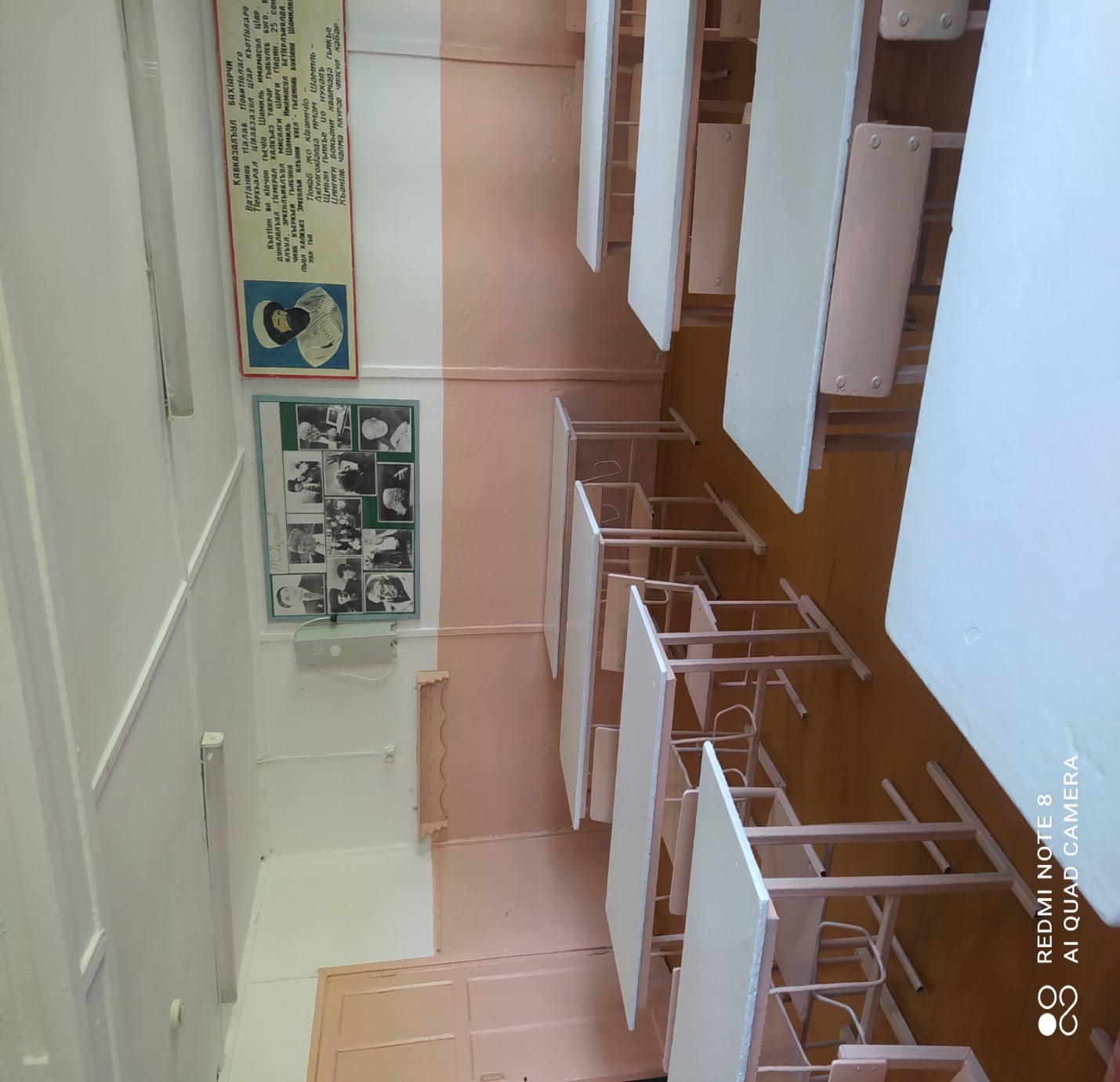            - в кабинеты №3 и №4 проведен интернет;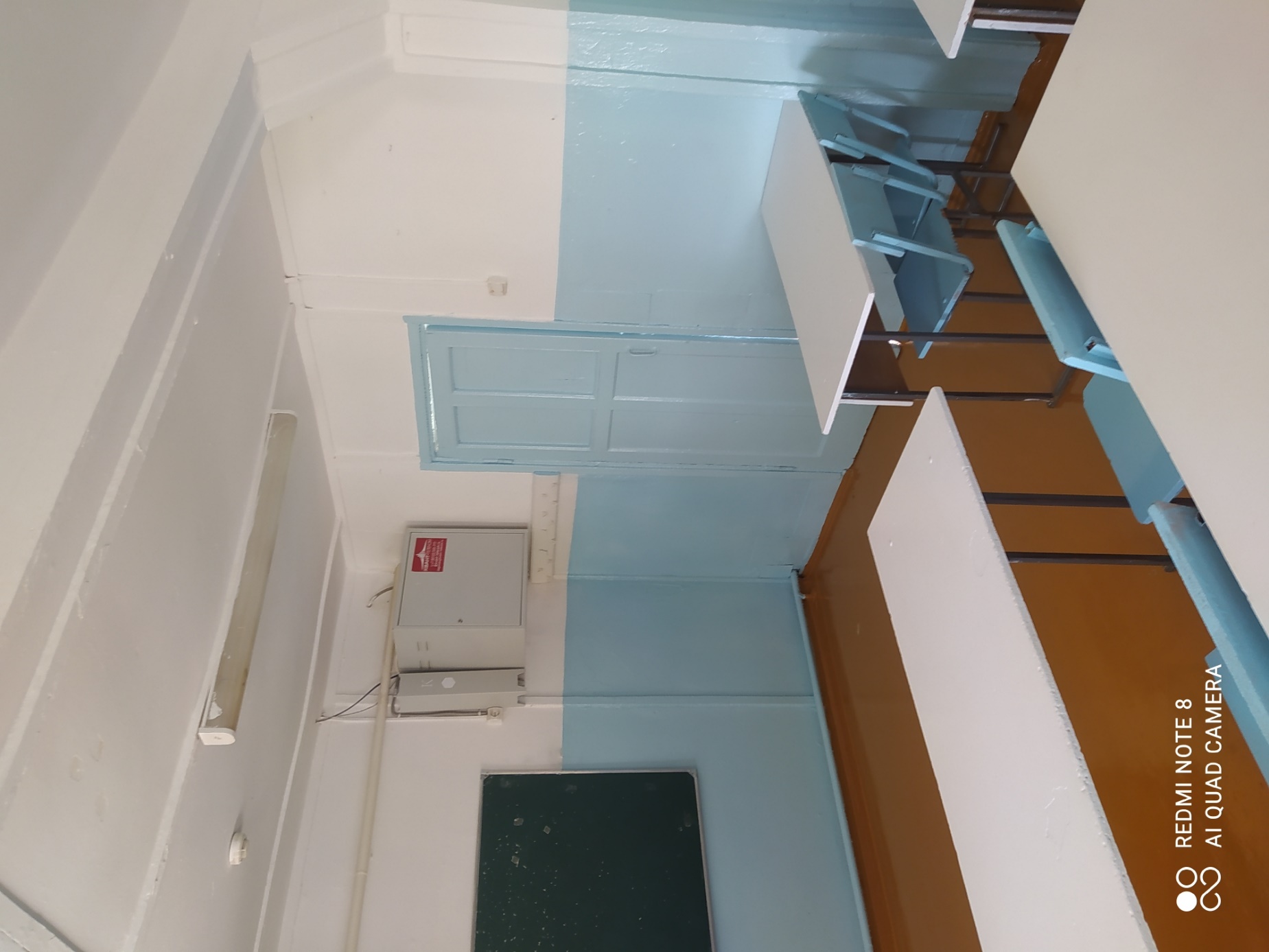 -при финансовой поддержке предпринимателей села администрацией МБОУ «Пятилеткинская СОШ» были приобретены 2 компьютера которые установили в кабинет информатики.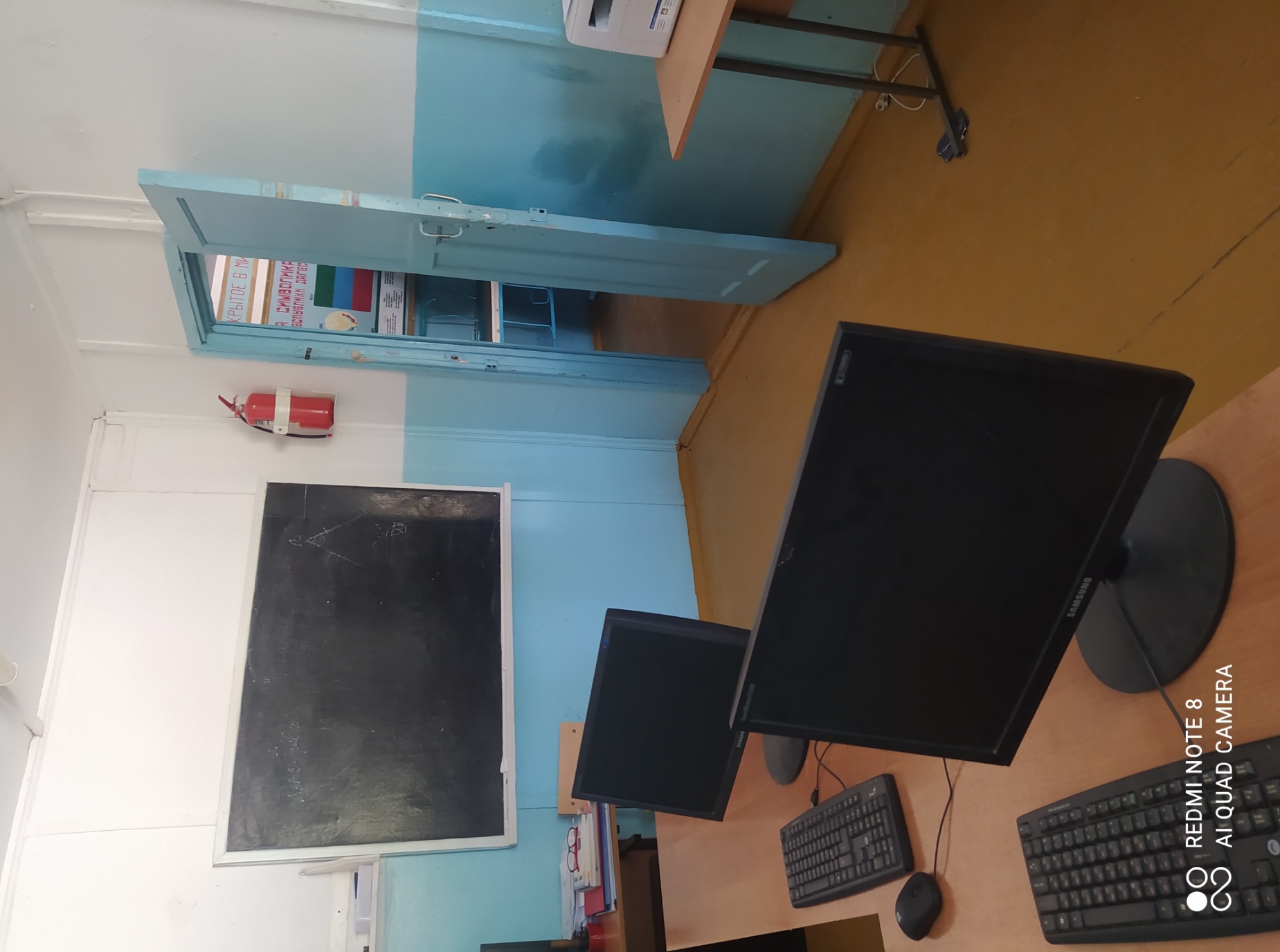 